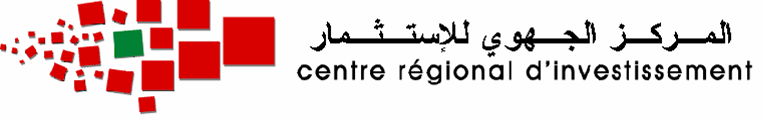 Marrakech - SafiSociété Anonyme (S.A)OrdrePièces à fournirNombre d’ExemplairesFrais1Certificat négatif ;(Ne dépassant pas les 90Jours à partir de sa date de délivrance)           1 copie             230 Dhs 2Acte de propriété au Nom de la société (Ne dépassant pas les 90Jours à partir de sa date de délivrance), OuContrat de bail signé légalisé (l’enregistrement est tributaire de la production de l’acte de la propriété ou tout autre justificatif de propriété/L’adresse mentionnée dans le contrat de bail doit correspondre à celle de l’acte de propriété)       Ou contrat de domiciliation                                         (Mentionner le numéro d’identification fiscale & le numéro du RC du domiciliataire sur le contrat de domiciliation) auprès d’une personne morale dans le cas des étrangers; (dans ce cas engagement de transfert de siège)1 copie Original du certificat de propriété ou4 Originaux (pour les autres documents)N.B : 1 exemplaire enregistré sera restitué à l’intéressé              200 Dhs+ Frais de timbres payables sur place (20 Dhs /feuille pour tous les exemplaires)3Statuts signés légalisés par les associés (Sans ratures ni surcharges / L’adresse mentionnée dans les statuts doit correspondre à celle du contrat de bail ou du titre de propriété) ;4 originauxN.B : 1 exemplaire enregistré sera restitué à l’intéresséSans frais (Ne dépassant pas 1mois, sinon frais de majoration) 4Acte de nominations (Président, commissaire aux comptes, administrateurs) légalisé 4 originauxN.B : 1 exemplaire enregistré sera restitué à l’intéressé200 Dhs+ frais de timbres payables sur place (20 Dhs /feuille pour tous les exemplaires)5Liste des souscripteurs mentionnant le nombre d’actions souscrites et les sommes versées par chacun d’eux ;1 originale 6Bulletin des souscripteurs ;1 original7Attestation de blocage des fonds (le quart du capital au minimum)1 originale 8Rapport du commissaire aux apports le cas échéant   1 original 9Pièce d’identité (Valide et bien visible) des personnes liées à l’administration (s’il s’agit de personnes morales, copies des inscriptions modèle 7 délivrées par le secrétaire greffier du Tribunal compétent ou équivalent pour les Stes étrangères) (Ne dépassant pas les 90Jours à partir de sa date de délivrance)1 copie10Formulaire Unique Signé légalisé par le Gérant ou son mandataire (model 2)4 exemplaires350 Dhs 11Engagement de déposer au TC l’autorisation nécessaire à l’activité, signé légalisé par le Gérant (Cas des activités réglementées) (model 4)1 originale